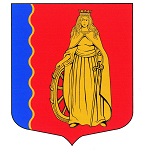 МУНИЦИПАЛЬНОЕ ОБРАЗОВАНИЕ«МУРИНСКОЕ ГОРОДСКОЕ ПОСЕЛЕНИЕ»ВСЕВОЛОЖСКОГО МУНИЦИПАЛЬНОГО РАЙОНАЛЕНИНГРАДСКОЙ ОБЛАСТИАДМИНИСТРАЦИЯПОСТАНОВЛЕНИЕ29.12.2020                                                                                           № 331   г. МуриноОб утверждении муниципальной программы «Развитие физической культуры и массового спорта, туризма в муниципальном образовании «Муринское городское поселение» Всеволожского муниципального района Ленинградской области на 2021 - 2023 годы»В соответствии со ст.179 Бюджетного кодекса Российской Федерации, Федеральным законом от 06.10.2003 №131-ФЗ «Об общих принципах организации местного самоуправления в Российской Федерации», решением совета депутатов от 15.12.2020 № 121 «О бюджете муниципального образования  «Муринское городское поселение»  Всеволожского муниципального района Ленинградской области на 2021 год и на плановый период 2022 и 2023 годов»,  администрация МО «Муринское городское поселение» Всеволожского муниципального района Ленинградской областиПОСТАНОВЛЯЕТ:Утвердить муниципальную программу «Развитие физической культуры и массового спорта, туризма в муниципальном образовании «Муринское городское поселение» Всеволожского муниципального района Ленинградской области на 2021 - 2023 годы», согласно приложению к настоящему постановлению.Опубликовать настоящее постановление в газете «Муринская панорама» и на официальном сайте муниципального образования в информационно-телекоммуникационной сети Интернет.Настоящее постановление вступает в силу с 01.01.2021 г.Контроль за исполнением настоящего постановления возложить на заместителя главы администрации Лёвину Г.В.Глава администрации    					 	                А.Ю. Белов 